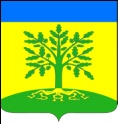 Совет Маламинского сельского поселения Успенского района 94 сессияРЕШЕНИЕ от 17 июня 2019 года                                                                                                                    № 229с. МаламиноО внесении изменений и дополнений в решение Совета Маламинского сельского поселения Успенского района от 17 декабря 2018 года № 201 «О бюджете Маламинского сельского поселенияУспенского района на 2019 год»В соответствии со статьей 52 Федерального закона от 06 октября 2003 года №131-ФЗ, Уставом Маламинского сельского поселения Успенского района и Бюджетным Кодексом РФ, в связи с необходимостью внесения изменений в Решение Совета Маламинского сельского поселения Успенского района от 17 декабря 2018г. № 201 «О бюджете Маламинского сельского поселения Успенского района на 2019 год», Совет Маламинского сельского поселения Успенского района  р е ш и л:1.Внести в решение Совета Маламинского сельского поселения Успенского района от 17 декабря 2018 года № 201 «О бюджете Маламинского сельского поселения Успенского района на 2019 год» следующие изменения:1.1. Пункт 1 Решения изложить в следующей редакции:«1.Утвердить основные характеристики бюджета Маламинского сельского поселения  Успенского района (далее – местный бюджет) на 2019 год:1) общий объем доходов в сумме   9891,6 тыс. рублей;2) общий объем расходов в сумме  10293,2 тыс. рублей;3)  резервный фонд администрации Успенского сельского поселения в сумме 4,0 тыс. рублей;4) дефицит местного бюджета в сумме – 401,6 тыс. рублей;5) верхний предел муниципального внутреннего долга на 1 января 2020 года в сумме 270,0 тыс. рублей, в том числе верхний предел долга по муниципальным гарантиям в сумме 0 рублей. 1.2. Приложение №3 "Объем поступлений доходов в местный бюджет  по кодам видов (подвидов) доходов и классификации операций сектора государственного управления, относящихся к доходам бюджета, на 2019 год" согласно приложению №1 к настоящему Решению1.3. Приложение №5 «Распределение бюджетных ассигнований по  разделам и подразделам классификации расходов бюджета на 2019 год» к Решению изложить в новой редакции согласно приложению №2 к настоящему Решению.1.4. Приложение№6 «Распределение бюджетных ассигнований местного бюджета по целевым статьям, группам и подгруппам видов расходов классификации расходов местного бюджета на 2019» к Решению изложить в новой редакции согласно приложению №3 к настоящему Решению.1.5. Приложение №7  «Ведомственная структура расходов  местного бюджета на 2019 год» к Решению изложить в новой редакции согласно приложению №4 к настоящему Решению.1.6. Приложение № 8 «Источники финансирования дефицита бюджета, перечень статей и видов источников финансирования дефицита бюджета на 2019 год" к Решению изложить в новой редакции согласно приложению №5 к настоящему Решению.1.7. Приложение №9 «Перечень муниципальных программ Маламинского сельского поселения Успенского района предусмотренных к финансированию из местного бюджета в 2019 году» к Решению изложить в новой редакции согласно приложению №6 к настоящему Решению.2. Опубликовать настоящее Решение в соответствии с Уставом Маламинского сельского поселения  Успенского  района.3. Контроль за выполнением настоящего Решения возложить на председателя постоянной комиссии по социально-экономическим вопросам, бюджету, финансам, налогам и распоряжению муниципальной собственностью Совета Маламинского сельского поселения Успенского района.4. Настоящее Решение вступает в силу на следующий день после его официального опубликования.Глава Маламинского сельского поселения Успенского района                                                                                     А.Н. БулановПРИЛОЖЕНИЕ № 1к решению Совета  Маламинского сельского поселения Успенского  района                                                                     от  17 июня 2019г. № ПРИЛОЖЕНИЕ №3к решению Совета  Маламинского сельскогопоселения Успенского  района от 17 декабря 2018 года № 201 Объем поступлений доходов в местный бюджет  по кодам видов (подвидов) доходов на 2019 год (тыс. руб.)* по видам и подвидам доходов, входящим в соответствующий группировочный код бюджетной классификации, зачисляемым в краевой бюджет в соответствии с законодательством Российской ФедерацииГлава Маламинского сельского поселения Успенского района			          		         А.Н. БулановПРИЛОЖЕНИЕ № 2к решению Совета  Маламинского сельского поселения Успенского  района                                                                                           от  17 июня 2019г. № ПРИЛОЖЕНИЕ № 5к решению Совета  Маламинского сельского поселения Успенского  района     от 17 декабря 2018 года № 201   Глава Маламинского сельского поселения Успенского района			          		       А.Н. БулановПРИЛОЖЕНИЕ № 3к решению Совета  Маламинского сельского поселения Успенского  района                                                                                          от  17 июня 2019г. № Глава Маламинского сельского поселения Успенского района                                                            А.Н. БулановПРИЛОЖЕНИЕ № 4к решению Совета  Маламинского сельского поселения Успенского  района                                                                                           от 17 июня 2019г. № ПРИЛОЖЕНИЕ № 7к решению Совета  Маламинского сельскогопоселения Успенского  района     от 17 декабря 2018 года № 201  Ведомственная структура расходов  местного бюджета на 2019 годГлава Маламинского сельскогопоселения Успенского района			          		           А.Н. Буланов                                                                                      ПРИЛОЖЕНИЕ № 5к решению Совета  Маламинского сельскогопоселения Успенского  района    от 17 июня 2019г. № ПРИЛОЖЕНИЕ № 8к решению Совета Маламинского сельскогопоселения Успенского  района   от 17 декабря 2018 года № 201   Глава Маламинского сельского поселения Успенского района			          		           А.Н. БулановПРИЛОЖЕНИЕ № 6к решению Совета  Маламинского сельскогопоселения Успенского  района                                                                                          от 17 июня 2019г. № ПРИЛОЖЕНИЕ № 9к решению Совета Маламинского сельскогопоселения Успенского  района   от 17 декабря 2018 года № 201 Перечень муниципальных программ Маламинского сельского поселения Успенского района предусмотренных к финансированиюиз местного бюджета в 2019 году(тыс. руб.)                      Глава Маламинского сельского                      поселения Успенского района			          		                   А.Н. БулановКодНаименование  доходовСумма1 00 00000 00 0000 000Налоговые и неналоговые доходы6454,51 01 02000 01 0000 110     
Налог на доходы физических лиц*1448,8Акцизы по подакцизным товарам (продукции), производимым на территории Российской Федерации*1657,01 05 03000 01 0000 110Единый сельскохозяйственный налог*440,01 06 01030 10 0000 110Налог на имущество физических лиц, взимаемый по ставкам, применяемым  к объектам налогообложения, расположенным в границах поселений*320,01 06 06000 00 0000 110
Земельный налог*2435,0   1 11 05035 10 0000 120Доходы  от  сдачи  в  аренду  имущества,  находящегося в оперативном  управлении органов управления поселений и созданных ими учреждений  (за исключением имущества муниципальных бюджетных и автономных учреждений)*153,72 00 00000 00 0000 000Безвозмездные поступления3437,12 02 15001 10 0000 150Дотации бюджетам  сельских поселений на выравнивание бюджетной обеспеченности*2740,62 02 35118 10 0000 150Субвенции бюджетам сельских поселений на осуществление первичного воинского учета на территориях, где отсутствуют военные комиссариаты88,72 02 30024 10 0000 150Субвенции бюджетам сельских поселений на выполнение передаваемых полномочий субъектов Российской Федерации3,82 07 05030 10 0000 150Прочие безвозмездные поступления в бюджеты сельских поселений600,02 18 60010 10 0000 150Доходы бюджетов сельских поселений от возврата остатков субсидий, субвенций и иных межбюджетных трансфертов, имеющих целевое назначение, прошлых лет из бюджетов муниципальных районов4,0Всего доходов9891,6Распределение бюджетных ассигнований по  разделам и подразделам  классификации расходов бюджета на 2019 год(тыс. руб.)Распределение бюджетных ассигнований по  разделам и подразделам  классификации расходов бюджета на 2019 год(тыс. руб.)Распределение бюджетных ассигнований по  разделам и подразделам  классификации расходов бюджета на 2019 год(тыс. руб.)Распределение бюджетных ассигнований по  разделам и подразделам  классификации расходов бюджета на 2019 год(тыс. руб.)Распределение бюджетных ассигнований по  разделам и подразделам  классификации расходов бюджета на 2019 год(тыс. руб.)Распределение бюджетных ассигнований по  разделам и подразделам  классификации расходов бюджета на 2019 год(тыс. руб.)№ п/пКод бюджетной классификацииНаименованиеСуммаСуммаВсего расходов10293,210293,2в том числе:1.01 00Общегосударственные вопросы3656,63656,601 02Функционирование высшего должностного лица субъекта Российской Федерации и муниципального образования590,2590,201 04Функционирование Правительства Российской Федерации, высших органов исполнительной власти субъектов Российской Федерации, местных администраций2729,12729,101 06Обеспечение деятельности финансовых, налоговых и таможенных органов и органов финансового (финансово-бюджетного) надзора17,517,501 11 Резервные фонды4,04,001 13Другие общегосударственные вопросы315,8315,82.02 00Национальная оборона88,788,702 03Мобилизационная и вневойсковая подготовка88,788,73.03 00Национальная безопасность и правоохранительная деятельность134,6134,603 09Защита  населения и территории от чрезвычайных ситуаций  природного и техногенного характера, гражданская оборона5,05,003 14Другие вопросы в области национальной безопасности и правоохранительной деятельности129,6129,64.04 00Национальная экономика1694,11694,104 09Дорожное хозяйство (дорожные фонды)1657,01657,004 12Другие вопросы в области национальной экономики37,137,15.05 00Жилищно-коммунальное хозяйство2202,22202,205 02Коммунальное хозяйство 1096,41096,405 03Благоустройство1105,81105,86.08 00Культура, кинематография2500,02500,008 01Культура2500,02500,07.11 00Физическая культура и спорт15,015,011 05Другие вопросы в области физической культуры и спорта15,015,08.13 00Обслуживание государственного и муниципального долга2,02,013 01Обслуживание государственного внутреннего и муниципального долга2,02,0Приложение № 6
к решению Совета Маламинского 
сельского поселения Успенского района
от 17 декабря 2018 года № 201 Приложение № 6
к решению Совета Маламинского 
сельского поселения Успенского района
от 17 декабря 2018 года № 201 Приложение № 6
к решению Совета Маламинского 
сельского поселения Успенского района
от 17 декабря 2018 года № 201 Распределение бюджетных ассигнований местного бюджета по целевым статьям, группам и подгруппам видов расходов классификации расходов местного бюджета на 2019 годРаспределение бюджетных ассигнований местного бюджета по целевым статьям, группам и подгруппам видов расходов классификации расходов местного бюджета на 2019 годРаспределение бюджетных ассигнований местного бюджета по целевым статьям, группам и подгруппам видов расходов классификации расходов местного бюджета на 2019 год№ п/пНаименованиеЦСРВРСумма№ п/пНаименованиеЦСРВРСумма12345Всего9 693,21.Руководство и управление в сфере установленных функций органов местного самоуправления50 0 00 00000590,2Обеспечение деятельности главы муниципального образования Маламинское сельское поселение Успенского района50 1 00 00000590,2Расходы на обеспечение функций муниципальных органов50 1 00 00190590,2Расходы на выплату персоналу муниципальных органов50 1 00 00190120590,22.Обеспечение деятельности администрации муниципального образования 52 0 00 000003174,8Обеспечение функционирования администрации 52 1 00 000002725,3Расходы на обеспечение функций муниципальных органов52 1 00 001902725,3Расходы на выплату персоналу муниципальных органов52 1 00 001901202063,1Иные закупки товаров, работ и услуг для обеспечения муниципальных нужд52 1 00 00190240621,6Иные межбюджетные трансферты52 1 00 001905404,0Уплата налогов, сборов и иных платежей52 1 00 0019085036,6Осуществление отдельных полномочий Российской Федерации и государственных полномочий Краснодарского края52 2 00 0000092,5Осуществление первичного воинского учета на территориях, где отсутствуют военные комиссары52 2 00 5118088,7Расходы на выплату персоналу муниципальных органов52 2 00 5118012088,7Осуществление отдельных государственных полномочий по образованию и организации деятельности административных комиссий52 2 00 601903,8Иные закупки товаров, работ и услуг для обеспечения муниципальных нужд52 2 00 601902403,8Финансовое обеспечение непредвиденных расходов52 3 00 000004,0Резервный фонд администрации муниципального образования 52 3 00 104904,0Резервные средства52 3 00 104908704,0Реализация иных функций, связанных с муниципальным управлением52 6 00 00000141,9Информационное освещение деятельности органов местного самоуправления52 6 01 0000071,7Информационное освещение деятельности органов местного самоуправления52 6 01 0000171,7Иные закупки товаров, работ и услуг для обеспечения муниципальных нужд52 6 01 0000124071,7Управление государственным и муниципальным имуществом, связанное с оценкой недвижимости, признанием прав и регулированием отношений по государственной и муниципальной собственности52 6 02 0000070,2Иные расходы муниципального образования52 6 02 0000170,2Иные закупки товаров, работ и услуг для обеспечения муниципальных нужд52 6 02 0000124070,2Прочие расходы муниципального образования52 7 00 00000211,0Формирование и размещение муниципального заказа для муниципальных нужд52 7 01 0000054,3Расходы на обеспечение деятельности (оказание услуг) муниципальных учреждений52 7 01 0059054,3Иные межбюджетные трансферты52 7 01 0059054054,3Осуществление строительных работ на территории населенных пунктов52 7 02 0000037,1Расходы на обеспечение деятельности (оказание услуг) муниципальных учреждений52 7 02 0059037,1Иные межбюджетные трансферты52 7 02 0059054037,1Муниципальная программа "Реализация развития территориальных органов местного самоуправления в Маламинском сельском  поселении Успенского района" на 2019 год52 7 03 00000105,0Реализация мероприятий программы52 7 03 00005105,0Иные закупки товаров, работ и услуг для обеспечения муниципальных нужд52 7 03 00005110105,0Выполнение других обязательств муниципального образования52 7 05 0000012,3Иные расходы муниципального образования52 7 05 0000112,3Иные закупки товаров, работ и услуг для обеспечения муниципальных нужд52 7 05 0000124012,3Оплата членских взносов в СМО52 7 06 099702,3Уплата налогов, сборов и иных платежей52 7 00 099708502,33.Развитие дорожного хозяйства53 0 00 000001 657,0Строительство, реконструкция, капитальный ремонт, ремонт и содержание автомобильных дорог общего пользования местного значения53 2 00 00000605,5Капитальный ремонт, ремонт, содержание дорог местного значения, включая проектно-изыскательские работы53 2 00 15430605,5Иные закупки товаров, работ и услуг для обеспечения муниципальных нужд53 2 00 15430240605,5Муниципальная программа "Осуществление комплекса мер в обеспечении безопасности дорожного движения на территории Маламинского сельского поселения Успенского района " на 2019 год53 4 00 00000580,0Реализация мероприятий программы53 4 01 00005580,0Иные закупки товаров, работ и услуг для обеспечения муниципальных нужд53 4 01 00005240580,0Муниципальная программа "Строительство, реконструкция, капитальный ремонт и ремонт автомобильных дорог общего пользования местного значения на территории Краснодарского края на 2019 год" Маламинского сельского поселения Успенского района53 5 00 00000471,5Реализация мероприятий программы53 5 00 00005471,5Иные закупки товаров, работ и услуг для обеспечения муниципальных нужд53 5 00 00005240471,54.Управление муниципальными финансами54 0 00 000002,0Управление муниципальным долгом и муниципальными финансовыми активами 54 2 00 000002,0Процентные платежи по муниципальному долгу 54 2 00 105202,0Обслуживание муниципального долга54 2 00 105207302,05.Составление и рассмотрение проекта бюджета поселения, утверждение и исполнение бюджета поселения, осуществление контроля за его исполнением, составление и утверждение отчета об исполнении бюджета поселения56 0 00 0000017,5Осуществление внешнего финансового контроля в сельских поселениях56 1 00 0000017,5Расходы на обеспечение функций муниципальных органов56 1 00 0019017,5Иные межбюджетные трансферты56 1 00 0019054017,56.Создание условий для организации досуга и обеспечения жителей поселения услугами организаций культуры61 0 00 000002 500,0Совершенствование деятельности учреждений культуры по предоставлению муниципальных услуг61 1 00 000002 500,0Дома культуры61 1 01 000002 000,0Расходы на обеспечение деятельности (оказание услуг) государственных учреждений61 1 01 005902 000,0Субсидии бюджетным учреждениям61 1 01 005906102 000,0Библиотеки61 1 02 00000500,0Расходы на обеспечение деятельности (оказание услуг) муниципальных учреждений61 1 02 00590500,0Субсидии бюджетным учреждениям61 1 02 00590610500,0Обеспечение условий для развития на территории поселения физической культуры, школьного спорта и массового спорта, организация проведения официальных физкультурно-оздоровительных и спортивных мероприятий поселения62 0 00 00000580,0Организация проведения спортивных мероприятий62 1 00 0000015,0Решение вопросов местного значения62 1 00 0000215,0Иные закупки товаров, работ и услуг для обеспечения муниципальных нужд62 1 00 0000224015,07.Утверждение правил благоустройства территории поселения, устанавливающих в том числе требования по содержанию зданий (включая жилые дома), сооружений и земельных участков, на которых они расположены, к внешнему виду фасадов и ограждений соответствующих зданий и сооружений, перечень работ по благоустройству и периодичность их выполнения; установление порядка участия собственников зданий (помещений в них) и сооружений в благоустройстве прилегающих территорий; организация благоустройства территории поселения (включая освещение улиц, озеленение территории, установку указателей с наименованиями улиц и номерами домов, размещение и содержание малых архитектурных форм)64 0 00 000001105,8Освещение улиц64 1 00 00000196,9Уличное освещение64 1 01 00000196,9Решение вопросов местного значения64 1 01 00002196,9Иные закупки товаров, работ и услуг для обеспечения муниципальных нужд64 1 01 00002240196,9Прочие мероприятия по благоустройству сельских поселений64 5 00 00000908,9Решение вопросов местного значения64 5 00 00002908,9Иные закупки товаров, работ и услуг для обеспечения муниципальных нужд64 5 00 00002240908,9Оказание поддержки гражданам и их объединениям, участвующим в охране общественного порядка, создание условий для деятельности народных дружин68 0 00 00000129,6Муниципальная программа "Укрепление правопорядка и усиление борьбы с преступностью на территории Маламинского сельского поселения Успенского района" на 2019 год68 1 00 00000129,6Реализация мероприятий программы68 1 03 0000530,0Расходы на выплату персоналу муниципальных органов68 1 03 0000512027,1Иные закупки товаров, работ и услуг для обеспечения муниципальных нужд68 1 03 000052402,9Установка системы видеонаблюдения68 1 04 0000099,6Реализация мероприятий программы68 1 04 0000599,6Иные закупки товаров, работ и услуг для обеспечения муниципальных нужд68 1 04 0000524099,68.Иные вопросы местного значения69 0 00 000001101,4Организация в границах поселения электро-, тепло-, газо- и водоснабжения населения, водоотведения, снабжения населения топливом в пределах полномочий, установленных законодательством Российской Федерации69 1 00 000001096,4Организация в границах поселения водоснабжения населения69 1 04 00000318,5Решение иных вопросов местного значения69 1 04 00003318,5Иные закупки товаров, работ и услуг для обеспечения муниципальных нужд69 1 04 00003240122,5Иные межбюджетные трансферты69 1 04 00003540196,0Муниципальная программа «Газификация Маламинского сельского поселения Успенского района на 2019 год»69 1 0Б 00000201,0Реализация мероприятий программы69 1 0Б 00005201,0Иные закупки товаров, работ и услуг для обеспечения муниципальных нужд69 1 0Б 00005240201,0Муниципальная программа "Водоснабжение населенных пунктов"69 1 0Г 00000576,9Реализация мероприятий программы69 1 0Г 00005576,9Иные закупки товаров, работ и услуг для обеспечения муниципальных нужд69 1 0Г 00005240576,9Иные вопросы местного значения69 7 00 000005,0Решение иных вопросов местного значения69 7 00 000031,0Иные закупки товаров, работ и услуг для обеспечения муниципальных нужд69 7 00 000032401,0Муниципальная программа "Предупреждение и ликвидация чрезвычайных ситуаций и стихийных бедствий природного и техногенного характера на территории Маламинского сельского поселения Успенского района" на 2019 год69 7 01 000004,0Реализация мероприятий программы69 7 01 000054,0Иные закупки товаров, работ и услуг для обеспечения муниципальных нужд69 7 01 000052404,0(тыс. руб.)(тыс. руб.)(тыс. руб.)(тыс. руб.)(тыс. руб.)(тыс. руб.)(тыс. руб.)(тыс. руб.)(тыс. руб.)№ п/пНаименованиеВедРЗПРЦСРВРБюджетные назначения на год1234567ВСЕГО10293,2Совет Маламинского сельского поселения Успенского района99117,51.Общегосударственные вопросы9910117,5Обеспечение деятельности финансовых, налоговых и таможенных органов и органов финансового (финансово-бюджетного) надзора991010617,5Составление и рассмотрение проекта бюджета поселения, утверждение и исполнение бюджета поселения, осуществление контроля за его исполнением, составление и утверждение отчета об исполнении бюджета поселения991010656 0 00 0000017,5Осуществление внешнего финансового контроля в сельских поселениях991010656 1 00 0000017,5Расходы на обеспечение функций муниципальных органов991010656 1 00 0019017,5Иные межбюджетные трансферты991010656 1 00 0019054017,5Администрация  Маламинского сельского поселения Успенского района9929675,4Общегосударственные вопросы992013835,1Функционирование высшего должностного лица субъекта Российской Федерации и муниципального образования9920102590,2Руководство и управление в сфере установленных функций органов местного самоуправления992010250 0 00 00000590,2Обеспечение деятельности главы муниципального образования Маламинское сельское поселение Успенского района992010250 1 00 00000590,2Расходы на обеспечение функций муниципальных органов992010250 1 00 00190590,2Расходы на выплату персоналу муниципальных органов992010250 1 00 00190120590,2Функционирование Правительства Российской Федерации, высших органов исполнительной власти субъектов Российской Федерации, местных администраций99201042729,1Обеспечение деятельности администрации муниципального образования992010452 0 00 000002729,1Обеспечение функционирования администрации 992010452 1 00 000002725,3Расходы на обеспечения функций государственных органов, в том числе территориальных органов992010452 1 00 001902725,3Расходы на выплату персоналу муниципальных органов992010452 1 00 001901202063,1Иные закупки товаров, работ и услуг для обеспечения муниципальных нужд992010452 1 00 00190240621,6Иные межбюджетные трансферты992010452 1 00 001905404,0Уплата налогов, сборов и иных платежей992010452 1 00 0019085036,6Осуществление отдельных полномочий Российской Федерации и государственных полномочий Краснодарского края992010452 2 00 000003,8Осуществление отдельных государственных полномочий по образованию и организации деятельности административных комиссий992010452 2 00 601903,8Иные закупки товаров, работ и услуг для обеспечения муниципальных нужд992010452 2 00 601902403,8Резервные фонды99201114,0Обеспечение деятельности администрации муниципального образования992011152 0 00 000004,0Финансовое обеспечение непредвиденных расходов992011152 3 00 000004,0Резервный фонд администрации муниципального образования992011152 3 00 104904,0Резервные средства992011152 3 00 104908704,0Другие общегосударственные вопросы9920113315,8Обеспечение деятельности администрации муниципального образования 992011352 0 00 00000315,8Реализация иных функций, связанных с муниципальным управлением992011352 6 00 00000141,9Информационное освещение деятельности органов местного самоуправления992011352 6 01 0000071,7Иные расходы муниципального образования992011352 6 01 0000171,7Иные закупки товаров, работ и услуг для обеспечения муниципальных нужд992011352 6 01 0000124071,7Управление государственным и муниципальным имуществом, связанное с оценкой недвижимости, признанием прав и регулированием отношений по государственной и муниципальной собственности992011352 6 02 0000070,2Иные расходы муниципального образования992011352 6 02 0000170,2Иные закупки товаров, работ и услуг для обеспечения муниципальных нужд992011352 6 02 0000124070,2Прочие расходы муниципального образования 992011352 7 00 00000173,9Формирование и размещение муниципального заказа для муниципальных нужд992011352 7 01 0000054,3Расходы на обеспечение деятельности (оказание услуг) муниципальных учреждений992011352 7 01 0059054,3Иные межбюджетные трансферты992011352 7 01 0059054054,3Муниципальная программа "Реализация развития территориальных органов местного самоуправления в Маламинском сельском  поселении Успенского района" на 2019 год992011352 7 03 00000105,0Реализация мероприятий программы992011352 7 03 00005105,0Иные закупки товаров, работ и услуг для обеспечения муниципальных нужд992011352 7 03 00005110105,0Выполнение других обязательств муниципального образования992011352 7 05 0000012,3Иные расходы муниципального образования992011352 7 05 0000112,3Иные закупки товаров, работ и услуг для обеспечения муниципальных нужд992011352 7 05 0000124012,3Оплата членских взносов в СМО КК992011352 7 06 000002,3Оплата членских взносов в СМО КК992011352 7 06 099702,3Уплата налогов, сборов и иных платежей992011352 7 06 099708502,32.Национальная оборона9920288,7Мобилизационная и вневойсковая подготовка992020388,7Обеспечение деятельности администрации муниципального образования 992020352 0 00 0000088,7Осуществление отдельных полномочий Российской Федерации и государственных полномочий Краснодарского края992020352 2 00 0000088,7Осуществление первичного воинского учета на территориях, где отсутствуют военные комиссары992 020352 2 00 5118088,7Расходы на выплату персоналу муниципальных органов992020352 2 00 5118012088,73.Национальная безопасность и правоохранительная  деятельность99203134,6Защита  населения и территории от чрезвычайных ситуаций  природного и техногенного характера, гражданская оборона99203095,0Иные вопросы местного значения992030969 0 00 000005,0Участие в предупреждении и ликвидации последствий чрезвычайных ситуаций в границах поселения992 030969 7 00 000001,0Решение иных вопросов местного значения992030969 7 00 000031,0Иные закупки товаров, работ и услуг для обеспечения муниципальных нужд992030969 7 00 000032401,0Муниципальная программа "Предупреждение и ликвидация чрезвычайных ситуаций и стихийных бедствий природного и техногенного характера на территории Маламинского сельского поселения Успенского района" на 2019 год992 030969 7 01 000004,0Реализация мероприятий программы992 030969 7 01 000054,0Иные закупки товаров, работ и услуг для обеспечения муниципальных нужд992030969 7 01 000052404,0Другие вопросы в области национальной безопасности и правоохранительной деятельности 9920314129,6Оказание поддержки гражданам и их объединениям, участвующим в охране общественного порядка, создание условий для деятельности народных дружин992031468 0 00 00000129,6Муниципальная программа "Укрепление правопорядка и усиление борьбы с преступностью на территории Маламинского сельского поселения Успенского района" на 2019 год992031468 1 00 00000129,6Деятельность народных дружин992031468 1 03 0000030,0Реализация мероприятий программы992031468 1 03 0000530,0Расходы на выплату персоналу муниципальных органов992031468 1 03 0000512027,1Иные закупки товаров, работ и услуг для обеспечения муниципальных нужд992031468 1 03 000052402,9Установка системы видеонаблюдения992031468 1 04 0000099,6Реализация мероприятий программы992031468 1 04 0000599,6Иные закупки товаров, работ и услуг для обеспечения муниципальных нужд992031468 1 04 0000524099,64.Национальная экономика992041694,1Дорожное хозяйство (дорожные фонды)99204091657,0Развитие дорожного хозяйства992040953 0 00 000001657,0Строительство, реконструкция, капитальный ремонт, ремонт и содержание автомобильных дорог общего пользования местного значения992040953 2 00 00000605,5Капитальный ремонт и ремонт автомобильных дорог местного значения, включая проектно-изыскательские работы992040953 2 00 15430605,5Иные закупки товаров, работ и услуг для обеспечения муниципальных нужд992040953 2 00 15430240605,5Муниципальная программа "Осуществление комплекса мер в обеспечении безопасности дорожного движения на территории Маламинского сельского поселения Успенского района" на 2019 год992040953 4 00 00000580,0Осуществление комплекса мер в обеспечении безопасности дорожного движения 992040953 4 01 00000 580,0Реализация мероприятий программы992040953 4 01 00005 580,0Иные закупки товаров, работ и услуг для обеспечения муниципальных нужд992040953 4 01 00005 240580,0 Муниципальная программа «Строительство, реконструкция, капитальный ремонт и ремонт автомобильных дорог местного значения на территории Краснодарского края на 2019 год» Маламинского сельского поселения Успенского района992040953 5 00 00000471,5Реализация мероприятий программы992040953 5 00 00005471,5Иные закупки товаров, работ и услуг для обеспечения муниципальных нужд992040953 5 00 00005240471,5Другие вопросы в области национальной экономики992041237,1Обеспечение деятельности администрации муниципального образования992041252 0 00 0000037,1Прочие расходы муниципального образования992041252 0 00 0000037,1Осуществление строительных работ на территории населенных пунктов992041252 7 02 0000037,1Расходы на обеспечение деятельности (оказание услуг) муниципальных учреждений992041252 7 02 0059037,1Иные межбюджетные трансферты992041252 7 02 0059054037,15.Жилищно-коммунальное хозяйство992052202,2Коммунальное хозяйство99205021096,4Иные вопросы местного значения992050269 0 00 000001096,4Организация в границах поселения электро-, тепло-, газо- и водоснабжения населения, водоотведения, снабжения населения топливом в пределах полномочий, установленных законодательством Российской Федерации992050269 1 00 000001096,4Организация в границах поселения водоснабжения населения992050269 1 04 00000318,5Решение иных вопросов местного значения992050269 1 04 00003318,5Иные закупки товаров, работ и услуг для обеспечения муниципальных нужд992050269 1 04 00003240122,5Иные межбюджетные трансферты992050269 1 04 00003540196,0Муниципальная программа «Газификация Маламинского сельского поселения Успенского района» на 2019 год992050269 1 0Б 00000201,0Реализация мероприятий программы992050269 1 0Б 00005201,0Иные закупки товаров, работ и услуг для обеспечения муниципальных нужд992050269 1 0Б 00005240201,0Муниципальная программа «Водоснабжение населенных пунктов»992050269 1 0Г 00000576,9Реализация мероприятий программы992050269 1 0Г 00005576,9Иные закупки товаров, работ и услуг для обеспечения муниципальных нужд992050269 1 0Г 00005240576,9Благоустройство99205031105,8Утверждение правил благоустройства территории поселения, устанавливающих в том числе требования по содержанию зданий (включая жилые дома), сооружений и земельных участков, на которых они расположены, к внешнему виду фасадов и ограждений соответствующих зданий и сооружений, перечень работ по благоустройству и периодичность их выполнения; установление порядка участия собственников зданий (помещений в них) и сооружений в благоустройстве прилегающих территорий; организация благоустройства территории поселения (включая освещение улиц, озеленение территории, установку указателей с наименованиями улиц и номерами домов, размещение и содержание малых архитектурных форм)992050364 0 00 000001105,8Освещение улиц992050364 1 00 00000196,9Уличное освещение992050364 1 01 00000196,9Решение вопросов местного значения992050364 1 01 00002196,9Иные закупки товаров, работ и услуг для обеспечения муниципальных нужд992050364 1 01 00002240196,9Прочие мероприятия по благоустройству сельских поселений992050364 5 00 00000908,9Решение вопросов местного значения992050364 5 00 00002908,9Иные закупки товаров, работ и услуг для обеспечения муниципальных нужд992050364 5 00 00002240908,96.Культура и  кинематография 992082500,0Культура99208012500,0Создание условий для организации досуга и обеспечения жителей поселения услугами организаций культуры992080161 0 00 000002500,0Совершенствование деятельности учреждений культуры по предоставлению муниципальных услуг992080161 1 00 000002500,0Дома культуры992080161 1 01 000002000,0Расходы на обеспечение деятельности (оказание услуг) муниципальных учреждений992080161 1 01 005902000,0Субсидии бюджетным учреждениям992080161 1 01 005906102000,0Библиотеки992080161 1 02 00000500,0Расходы на обеспечение деятельности (оказание услуг) муниципальных учреждений992080161 1 02 00590500,0Субсидии бюджетным учреждениям992080161 1 02 00590610500,07.Физическая культура и спорт9921115,0Другие вопросы в области физической культуры и спорта992110515,0Обеспечение условий для развития на территории поселения физической культуры, школьного спорта и массового спорта, организация проведения официальных физкультурно-оздоровительных и спортивных мероприятий поселения992110562 0 00 0000015,0Организация проведения спортивных мероприятий992110562 1 00 0000015,0Решение вопросов местного значения992110562 1 00 0000215,0Иные закупки товаров, работ и услуг для обеспечения муниципальных нужд992110562 1 00 0000224015,08.Обслуживание государственного и муниципального долга992132,0Обслуживание государственного внутреннего и муниципального долга99213012,0Управление муниципальными финансами992130154 0 00 000002,0Управление муниципальным долгом и муниципальными финансовыми активами 992130154 2 00 000002,0Процентные платежи по муниципальному долгу 992130154 2 00 105202,0Обслуживание муниципального долга992130154 2 00 105207302,0Источники финансирования дефицита бюджета, перечень статей и видов источников финансирования дефицита бюджета на 2019 год(тыс. руб.)Источники финансирования дефицита бюджета, перечень статей и видов источников финансирования дефицита бюджета на 2019 год(тыс. руб.)Источники финансирования дефицита бюджета, перечень статей и видов источников финансирования дефицита бюджета на 2019 год(тыс. руб.)Код бюджетной классификацииНаименование групп, подгрупп, статей, подстатей, элементов, программ, кодов экономической классификации источников внутреннего финансирования дефицита бюджетаСумма123000 01 00 00 00 00 0000 000 Источники финансирования дефицита бюджетов – всего401,6000 01 03 00 00 00 0000 000Бюджетные кредиты от других бюджетов бюджетной системы Российской Федерации-992  01 03 01 00 00 0000 700Кредиты кредитных организаций в валюте  Российской  Федерации-992 01 03 01 00 10 0000 710Получение кредитов от других бюджетов системы РФ в валюте Российской  Федерации  -992  01 02 00 00 00 0000 800Погашение кредитов от  кредитных  организаций в  валюте  Российской  Федерации-992  01 02 00 00 10 0000 810Погашение кредитов от кредитных  организаций бюджетами сельских поселений в валюте  Российской  Федерации  -992  01 03 00 00 00 0000 000Бюджетные кредиты от других бюджетов бюджетной системы Российской Федерации-992 01 03 01 00 00 0000 700Получение бюджетных кредитов от других бюджетов бюджетной системы РФ в валюте Российской Федерации270,0992 01 03 01 00 10 0000 710Получение кредитов от других бюджетов бюджетной системы РФ бюджетами сельских поселений в валюте Российской Федерации270,0992  01 03 01 00 00 0000 800Погашение бюджетных  кредитов, полученных от других бюджетов бюджетной системы Российской Федерации в валюте Российской Федерации-270,0992  01 03 01 00 10 0000 810Погашение бюджетами сельских поселений кредитов от других бюджетов бюджетной системы Российской Федерации в валюте Российской Федерации-270,0000 01 05 00 00 00 0000 000Изменение остатков средств на счетах по учету средств бюджета401,6000 01 05 02 01 10 0000 500Увеличение прочих остатков денежных средств бюджетов-10161,6992 01 05 02 01 10 0000 510Увеличение прочих остатков денежных средств бюджетов сельских поселений-10161,6000 01 05 02 01 10 0000 600Уменьшение прочих остатков денежных средств бюджетов10563,2992 01 05 02 01 10 0000 610Уменьшение прочих остатков денежных средств  бюджетов сельских поселений10563,2№код бюджетной классификацииНаименование программыСумма (тыс. рублей)ИТОГО:2068,0152 7 03 00000Муниципальная программа "Реализация развития территориальных органов местного самоуправления в Маламинском сельском  поселении Успенского района" на 2019 год105,0253 4 00 00000Муниципальная программа "Осуществление комплекса мер в обеспечении безопасности дорожного движения на территории Успенского сельского поселения Успенского района" на 2019 год580,0353 5 00 00000 Муниципальная программа «Строительство, реконструкция, капитальный ремонт и ремонт автомобильных дорог местного значения на территории Краснодарского края на 2019 год» Маламинского сельского поселения Успенского района471,5468 1 00 00000Муниципальная программа "Укрепление правопорядка и усиление борьбы с преступностью на территории Маламинского сельского поселения Успенского района" на 2019 год129,6569 1 0Б 00000Муниципальная программа «Газификация Маламинского сельского поселения Успенского района» на 2019 год201,0669 7 01 00000Муниципальная программа "Предупреждение и ликвидация чрезвычайных ситуаций и стихийных бедствий природного и техногенного характера на территории Маламинского сельского поселения Успенского района" на 2019 год4,0769 1 0Г 00000Муниципальная программа «Развитие водоснабжения в с. Маламино на 2019 год»576,9